Round table on the work of Jack London "Wolf" project around 100 booksDay: December 4,Time: 15.15Location: 403 AudienceResponsible: Talasbaeva JT, Suleimenova ZIDecember 4, 2014 at 15.15 in the auditorium 403 Mechanics and Mathematics held a round table with participation of students of the 1st specialty microns.At the beginning of the event Zhaken Erbolat in English spoke about the works of Jack London. Askar Amanzhol made a presentation with slides on the work of Jack London's "The Wolf".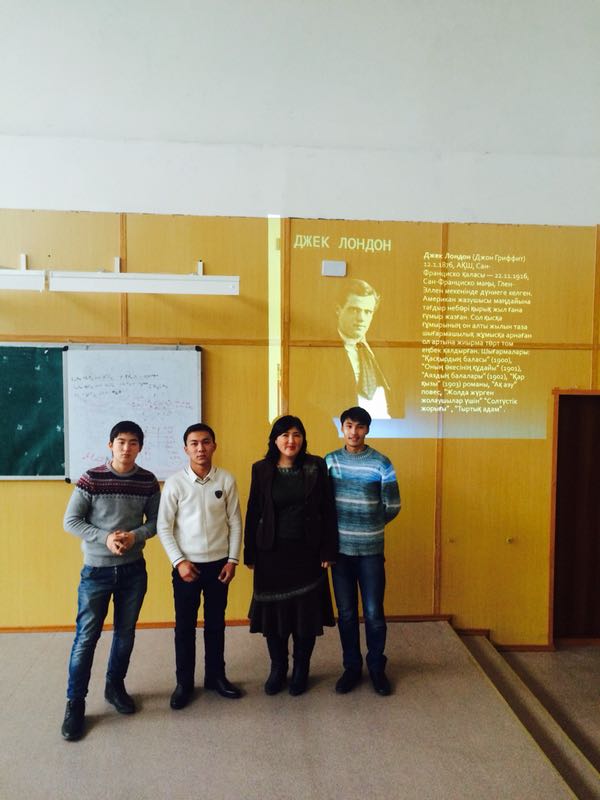 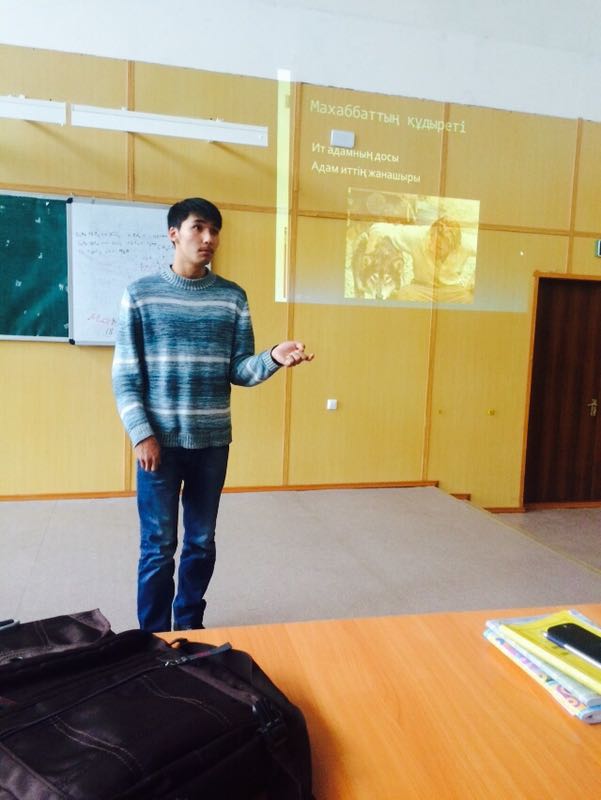 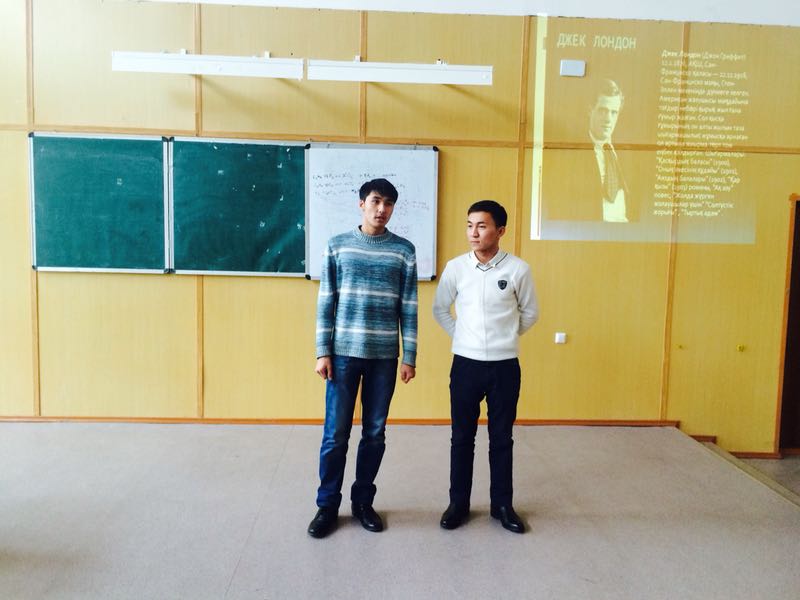 